CSUF College of Humanities & Social Sciences Inter-Club Council Meeting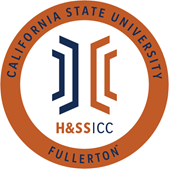 October 8th, 2021 11:00 A.M. ZoomMeeting called by: Jazmin Flores, Chair AAEE moves to approve the minutesRebound Scholars seconds to approve the minutesLSA moves to amend the agenda to Julieta chairing the meeting instead of Jazmin, since Jazmin was out. AAEE seconds to amend the agendaType of meeting: Regular Attendees: Council Representatives, Executive Officers, General Public Agenda Topics:Call to Order / Roll Call  Attendance:AAEEAbled AdvocatorsActive MindsAPSAKDASAASSACJSAHASLSALSPALSSAPAGSOCAPDSAPhi Alpha ThetaPhilosophy ClubPsi ChiRebound ScholarsSIRE (Tardy)TAC (Absent)TESOLUNAApproval of Minutes  Approval of Agenda  Public Speakers  This is a time where members of the public may address the humanities and social sciences council on any item appearing on this agenda or matters impacting students. 5.         Budget  8074 – Contracts, Fees and Rentals: $33,412.09 8077 – Travel: $18,000.00 6.         Reports Chair – Jazmin FloresApologizes for her absenceGS 700 students can request funds, GS Students are grad studentsSuggestion: submit all proposal packets in one PDFVice-Chair / Treasurer – Julieta ZavalaCannot edit the proposal packet once it has been submitted, or else you will have to resubmit everything once againTry to submit your proposal packets two weeks in advanceTry to plan events ahead of timeAddressing movie rights: Kanopy, Swank, and Avon can be used as movie streaming platforms, or you’d have to get movie rights $150-$800Can request funds from the ICC Contests with prizes are allowedAllocation request forms is all online, so the old one and checklist are not neededDirector of Administration – Leah Yagin Nothing to reportDirector of Public Relations – Allison Stacy The video is due tonight via email: hss.icc.pr@gmail.comSocial Justice Facilitator – Nico GonzalezGoal: reach out all organizations about eventsFilipino heritage month, LGBTQIA+ month Domestic awareness monthLGBTQIA History Month EventsAdvisor – Dr. Connie Moreno Yamashiro, Assistant Dean In discord: Calfresh Enrollment Dates Next Week: Resources to purchase fresh foods from the farmer’s market and groceries storesJob Opportunities: specifically for Grad students – ASI is hiring, starting at approx. $17Graduate Assistant – Vacant ASI Liaisons – David Velasquez and Marcus Arnline absent7.         HSS Week Committees 	 April 4-8Two themes: Redesigning Our Future: Speak Louder for those in the Back: Equality and unity for all. Our voices are importantAny additional themes are encouraged, email8.         Old Business Nothing new to report9. 	 New BusinessAAEE moves to open line item ARebound Scholars seconds to open line item AAction PAGSOCA is requesting $180.00 from line item 8077. PAGSOCA will be sending four students to the 2021 NLPA Virtual Conference from October 15th to October 16th. Two students will present on research findings.Presentation: Two members will be posting two research posters. The conference would be an opportunity for the students to grow.Questions: Who decides who gets to go? Only the students presenting. Discussion: AAEE: pretty great opportunity for graduate students.Vote: 20/20 vote yes! PAGSOCA is approved.Psi Chi moves to open line item BAAEE seconds to open line item BAction Psi Chi Honor Society is requesting $27.75 from line item 8074. Psi Chi will host a Billiards/Bowling Social on Wednesday, October 13th at the TSU from 5-6pm. The funds will be used to provide five whole pizzas.Presentation: Psi Chi is requesting funds to host an event.Questions: What’s your favorite part? I haven’t bowled in years!Is there a flyer? Yes! It will.Will the bowling and shoes be free or will the students pa?	There are 3 lanes. No need to pay for bowling shoes.Discussion: No discussion.Vote: 20/20 yes! Psi Chi is approved.AAEE moves to open line item CUNA seconds to open line item CAction TESOL is requesting $235.46 from line item 8074. TESOL will be hosting an event called Beyond the Classroom Workshop Series on October 18th, 20th, and 22nd from 5-6pm via Zoom. The funds will be used to provide three prizes, OKIOLABS document cameras for attendees.Presentation: Opportunity drawing prizes for club’s workshop. How to practice diversity in workshops. In each workshop there will be an opportunity drawing. Questions: What will your workshop be? We will be covering Mr.Gerald’s how to decentralize white standards in classrooms – teach the varieties of English. + 7 rings of culture, how students can experience the identities of educators.Rebound Scholars: What was your incentive idea for new members? It’s a document camera called OKIOLABS. It’s a camera used to show documents or for zoom.LSA: Can you use it to scan documents? Yes!Discussions: No discussion.Vote: 20/20 Vote yes! TESOL is approved.AAEE moves to open line item DRebound Scholars seconds to open line item DAction PDSA is requesting $25.95 from line item 8074. PDSA will be hosting a social event called Coloring Social on October 13th from 4-5pm via Zoom. The funds will be used to purchase a snack gift basket for an attendee. Presentation: PDSA will be hosting this week. Google Folder has coloring papers to download and print to bring beforehand. Everyone will color together and listen to music. The flyer has a correction, correct flyer will be in the discordQuestions: If students don’t have a way to print, will you have extras? It will be via zoom.Discussions: Want to provide a safe space and outlet. It is very therapeutic.Vote: 20/20 vote yes! PDSA is approved.10. Next Week’s Agenda  Phi Alpha Theta for line item 8077ASSA for line item 8074Psi Chi for line item 8074TESOL for line item 8077AKD for line item 8074LSSA for line item 807411. Announcements  LSA: Linguistics department: virtual over zoom series with former members of LSA info in DiscordAPS: Organized Crime Panel this Thursday on Zoom at 5:3012. Adjournment  Meeting adjourned at 11:48p